附件2022年旅顺口区疾病预防控制中心招聘雇员编制人员报名登记表注：     注：简历栏目从在高中（中专）读书时开始填写 ，须持此表参加报名。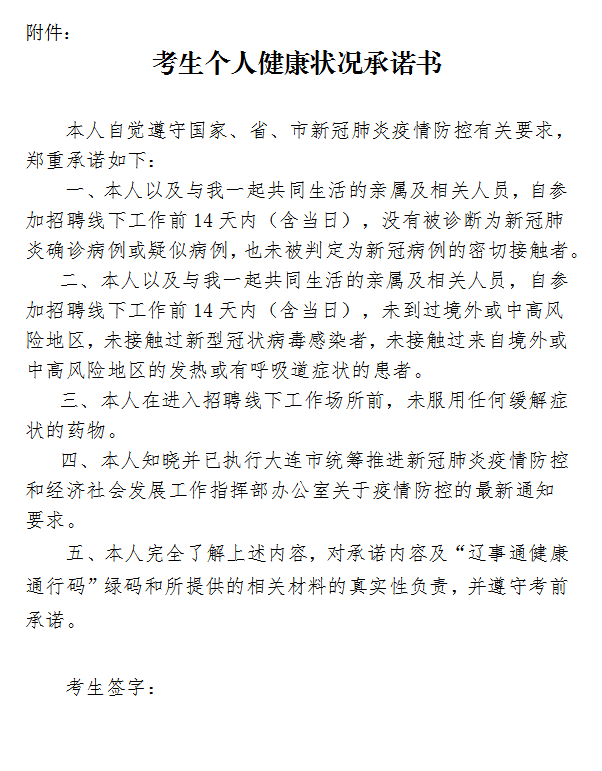 姓 名性 别民 族出 生  年 月照片政 治      面 貌婚 姻状 况户口所在地联 系 方 式照片身 份证 号学历学位毕 业院 校所学 专业毕业时间外 语语 种外语等级水平计算机等级水平专业技术职称其他资格条件工作单位及职务任现职   时间报考单位报考岗位简历家庭成员及主要社会关系与本人关系姓名出生日期出生日期政治面貌工作单位及职务工作单位及职务工作单位及职务家庭成员及主要社会关系家庭成员及主要社会关系家庭成员及主要社会关系家庭成员及主要社会关系诚信承诺本人提交的信息资料真实、准确，不存在公告中不得报考的情形。如本人不符合报名条件进行报名，由此而产生的一切后果由个人承担。考生（签字）：            年    月    日本人提交的信息资料真实、准确，不存在公告中不得报考的情形。如本人不符合报名条件进行报名，由此而产生的一切后果由个人承担。考生（签字）：            年    月    日本人提交的信息资料真实、准确，不存在公告中不得报考的情形。如本人不符合报名条件进行报名，由此而产生的一切后果由个人承担。考生（签字）：            年    月    日本人提交的信息资料真实、准确，不存在公告中不得报考的情形。如本人不符合报名条件进行报名，由此而产生的一切后果由个人承担。考生（签字）：            年    月    日资格审查意见审查人：       审查部门(盖章)年    月    日审查人：       审查部门(盖章)年    月    日审查人：       审查部门(盖章)年    月    日